Agriculture in the Classroom Taste and Teach Program Student Pre-SurveyPlease answer all questions by marking the answer of your choice. Only mark one answer per question. If you do not know the answer, select “I don’t know.” How many different commodities are produced in California?200400 8001000I don’t knowWhat form of food contributes to a healthy diet?FreshFrozenDriedCannedAll of the aboveI don’t knowWhat senses can you use to describe the fruits and vegetables you taste? SmellTasteSoundTouchLookAll of the aboveI don’t knowHow many portions of fruits and vegetables should be eaten every day?Fruits: 			Vegetables: 2			a.  23			b.  34			c.  45			d.  5I don’t know		e.  I don’t knowCircle the sequence that best describes how food is delivered to your table.Grocery store, home, farm, packing housePacking house, grocery store, farm, homeFarm, packing house, grocery store, homePacking house, grocery store, home, farmI don’t know How many oranges do you need to consume to attain 100% of the recommended daily intake of vitamin C?½ of an orange1 orange2 oranges3 orangesI don’t knowWhich of the following statements are true:Agriculture is food and fiber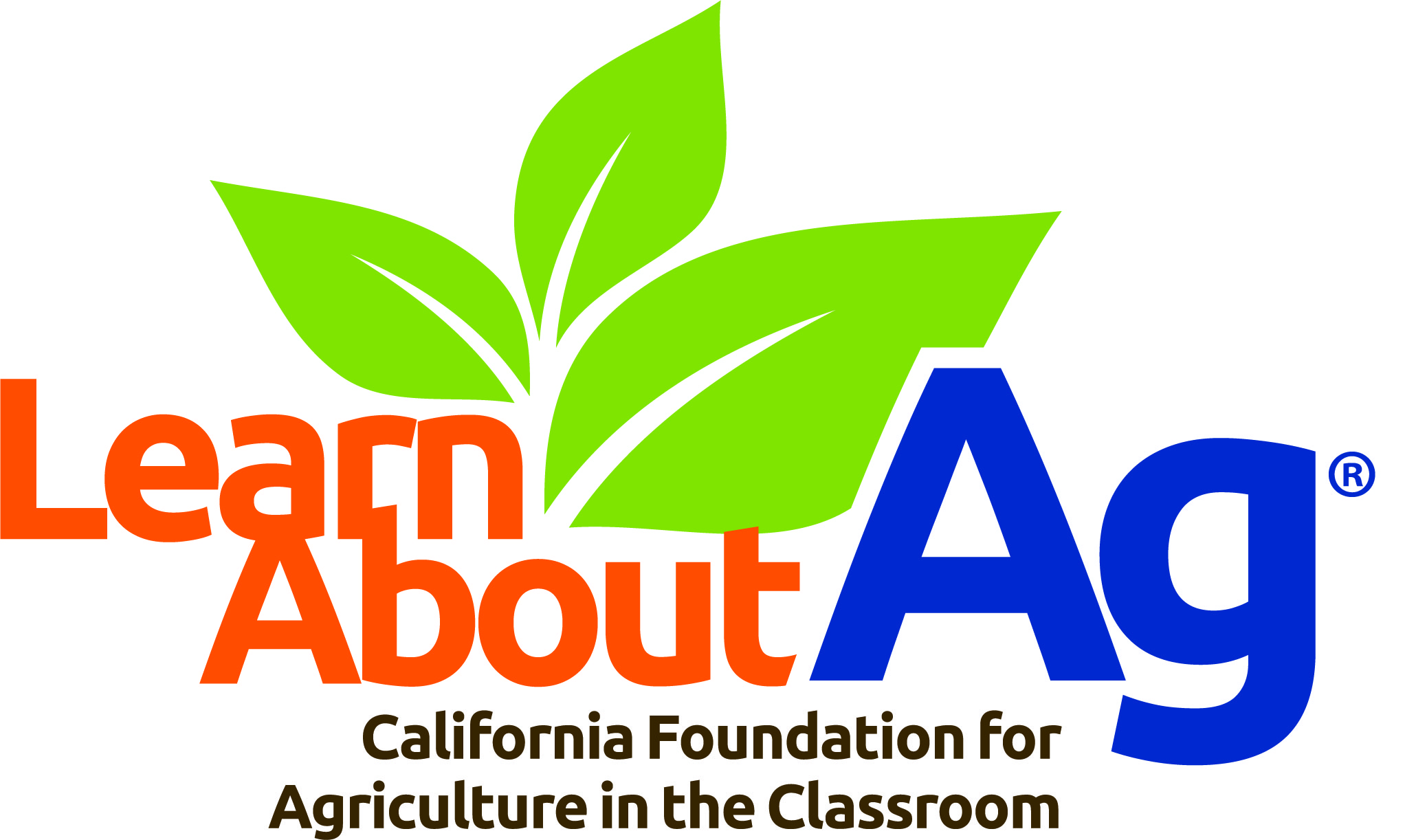 Agriculture is farmingPlants need soil, water and sun to growAgriculture contributes to a healthy dietAll of the aboveI don’t know